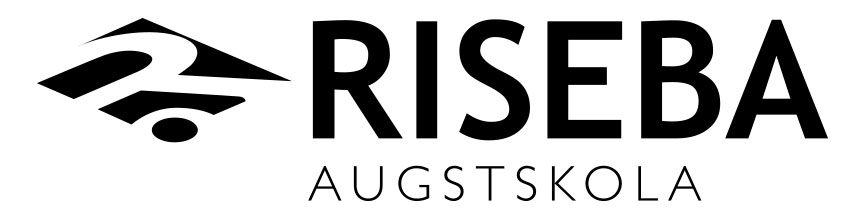 „Study programme”BACHELOR THESISBachelor Thesis TitleBachelor Thesis Title in Latvian„Study programme”BACHELOR THESISBachelor Thesis TitleBachelor Thesis Title in Latvian  Authorstudent  Maris Muiznieks  Scientific SupervisorDr.chem., asisstan professor  Ilmars Kreituss  Programm directorMg. oec., Anzelika SmaginaRIGA, 2014RIGA, 2014